Five Major Chinese Dynasties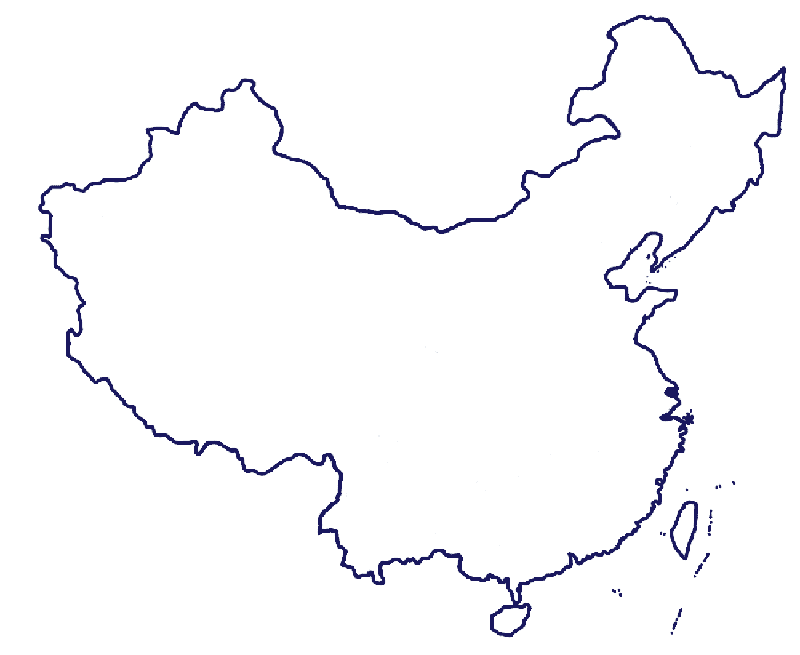 DynastyGovernment(Leaders & Their Role) Famous People 
(Their role in society)Major Accomplishments (Inventions, Major Achievements)Beliefs
  (Religion)ShangZhouQinHanMing 